Poniedziałek   06.04.2020r. Temat: Jak przygotowujemy się do Świąt Wielkanocnych?Propozycje dla rodziców:Proponuję naukę piosenki „Wełniany baranek”https://www.youtube.com/watch?v=6xpm8tTKdCQTen mały nasz baranek, wszyściutko ma wełniane. Lali la, lali la, lali la. x2Wełniane ma trzewiczki, wełniane rękawiczki. Lali la, lali la, lali la. x2 Co tu robisz, baranku? Chłodno dzisiaj od ranka, chmurki w niebie jak pianka. Lali la, lali la, la. Wełniane masz trzewiczki, wełniane rękawiczki. Lali la, lali la, lali la! x2Ten mały nasz baranek wszyściutko ma wełniane. Lali la, lali la, lali la. x2 W kołnierzu futra pełnym ma łebek cały z wełny. Lali la, lali la, lali la. x2 Ślicznie ci jest, baranku, w tym wełnianym ubranku, ślicznie ci jest, baranku. Lali la, lali la, la. W kołnierzu futra pełnym masz łebek cały z wełny. Lali la, lali la, lali la! x2Proponuję wykonanie karty pracy str. 22Proponuję wykonanie pracy technicznej : kurczak z patyczków, obrysowanych i wyciętych z papieru rączek dzieckaDo wykonania potrzebne będzie:- kartka żółtego papieru,- kartka czerwonego papieru,- czarny flamaster,- 3 patyczki do lodówSposób wykonania:- na żółtej kartce odrysowujemy rączki dziecka i je wycinamy. Następnie z pozostałego papieru wycinamy głowę kurczaka,- z czerwonej kartki wycinamy nogi i dziób,  - patyczki do lodów układamy w trójkąt i sklejamy,- do powstałego trójkąta przyklejamy rączki, które będą skrzydełkami kurczaka,- do głowy przyklejamy dziób i rysujemy oczy czarnym flamastrem- na końcu przyklejamy głowę i nasz kurczak jest gotowy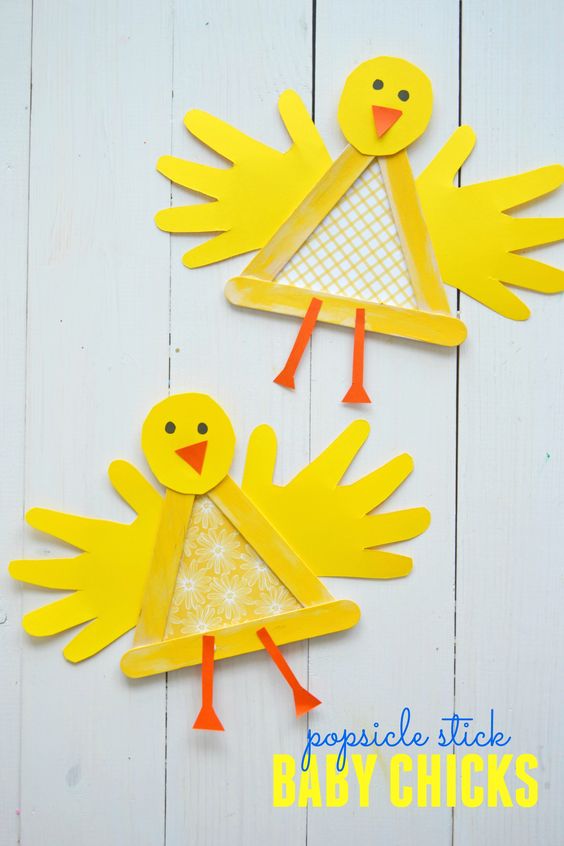 